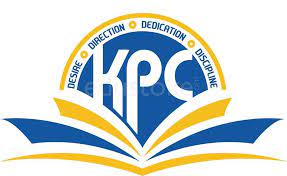 GRADE: VI                                                     		                                           MARKS: 25SUB: COMPUTER                                      		                                                     Q1: CHOOSE THE CORRECT ANSWER:Flash is a software that allows you to create _______.a. vector-based images. 		b. Animations. 			c. both a and b.You can set properties of a tool in the _____.a. Tools Panel. 			b. Properties Inspector. 		c. SelectorWhich tool do you click and hold to access the Oval Tool? Rectangle 				b. Line 				c. HandCtrl + Q keys are used toa. open Flash.				b. design Flash. 			c. exit FlashFlash CS6 files have an extension ____..swf 				b. fla 					c.doc______ opens the Save dialog box.Ctrl + A 				b. Ctrl + C				c. Ctrl + SThe value of this cannot be changed by the user while running the program.Variable				b. Constant 				c. Both a and bThese are the reserved words in QBASICa. Variable				b. Constant 				c. KeywordsAn operator which is used to compare to numeric constants or numeric variables is called _____.Logical operator 		b. Relational operator 		c. Arithmetic operatorA string variable should always end with ___sign.#  					b.$ 					c.* ______ is one of the simplest programming languages.English 				b. Microsoft 				c. QBASIC A ______is a set of step-by-step instructions given to the computer to do a task.Computer program 		b. Variable 				c. ConstantThis shows the name and path of the QBASIC file. a. Title bar 				b. Status bar 				c. Menu barWhich of these are vertical lines on a computer screen?Cursor				b. Rows 				c. ColumnsThis is used to assign a value to a variable.PRINT 				b. LET 				c. INPUT The ____ statement is used to write comments in a program.LET 				b. INPUT 				c. REM____ an area in the QBASIC window where you write programsScreen 				b. Status bar 				c. Program windowClick on ____ to open the Save As dialog boxInsert 				b. Save As 				c. Home The Internet is the most popular means of _____.a. communication.			b. information.				c both a and b.Surgeons can guide surgeries happening in different parts of the world from their ownhospital using _____.a. chat					b. email.				c. video conferencing.Which of the following focuses on a topic of general interests?a. Blog					b. Newsgroup				c. FacebookWhich of the following can be seen on monitor but cannot be touched?a. money				b. paper greeting cards		c. e-greeting5. The acronym F9 stands fora. fine.					b. nine.					c. funny._____ helps in telling the mood to others as well as save typing time.Acronym 				b. Internet 				c. Emoticons_____ are the rules followed during online communication.Netiquettes 			b. Regulations 			c. Both a and b